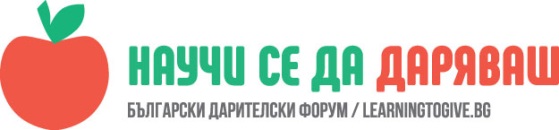 УРОК: ПРАВА И ОТГОВОРНОСТИАнка Жекова, СУ ,,Димчо Дебелянов” – гр. БургасТемата се разгледа в три поредни часа в I „А“ клас на 10.10.2018г., 18.10. 2018 г.и на 25.10.2018г.,,Уважавай, за да те уважават.”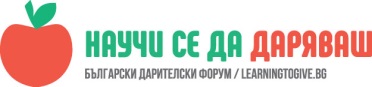 к1.Да се формират понятията ,,право”, ,,отговорност”, ,,задължение”. 2.Учениците да разберат връзката между правата, които имат и отговорностите, които носят като личностиза развитието на общността3.Учениците да осъзнаят, че спазването на правата на другите в общността осигурява спокойно и свободно лично пространство за всеки неин член.4. Да се запознаят със смисъла и значението на всекидневни ,,дребни” жестове, които са свързани с човешките взаимоотношения.5.Да посочат примери за нарушения в живота на малката общност и на личния им живот в следстие на неспазване на правата и отговорностите.ОПИСАНИЕ НА УРОКА:	Занятията по темата интегрирах при разработване на учебното съдържание по околен свят. Реших, че тематиката е особено необходима за класа, както и че тя е естествено, задължително продължение на темата за отговорното поведение на личността, има формираща роля за личностното развитие.	На учениците поставих задача – да разкажат за правата и отговорностите на всеки член в семейството	Урокът започна с изясняване на двете понятия на емпирична основа. Първокласниците свободно споделяха за това, какво им е позволено да правят в семейството, какви задължения има всеки негов член, как се отразява неизпълнението на отговорностите на настроението на всички. Емоционалната среда, която се създаде, ме накара да попитам децата директно: Какво означава думата ,,право на нещо”. За тях смисъла се заключава в това да имаш възможност да правиш нещо, което ти се полага и никой не може да ти забрани. Даваха примери, подкрепяни с илюстрациите в учебника: всеки има право да има дом, семейство, своя стая, родители, да играе, да ходи на разходка в чиста гора или парк и т.н.	На питането ми какво се случва, ако някой наруши правата им, отговорите бяха, че се разваля  настроението на всички; не ни е хубаво; не може така.	За изясняване значението на думата ,,отговорност” отново тръгнахме от емпиричния опит. Тук се създаде трудна ситуация. Всеки мисли, че трябва да слуша родителите си и да учи. Дадох примери с оплаквания от самите ученици за неприятни случаи в клас, свързани с отнемането на молив, на лошо отношение между децата, на неспазване на хигиенните изисквания от някого или на приетите правила на класа. Така стигнахме единодушно до общото решение, че заедно с нашите права, такива има и човека до нас. И ако искаме да се отнасят добре с нас, трябва да имаме реципрочното поведение и ние, т.е. имаме и отговорности : за чиста околна среда, за здравни грижи, за отношението към различните хора: възрастни, болни връстници, за доброто на другите до нас. Отново прочетохме онази част от училищния правилник, в която се посочва като задължение на ученика да има еднакво поведение към малките, болните, към хората с видими затруднения.	Попитах децата дали знаят как хората по света са стигнали до подобни правила; какво е било в началото. Това беше задача за обсъждане в семейството.	На следващата седмица продължихме разговора по темата, като поканих за гост говорителя на ОД на МВР – Бургас, г-жа Цветелина Рандева. Учениците бяха респектирани от нейната длъжност и я посрещнаха с ред, тишина и респект. Г-жа Рандева много бързо преодоля смущението и напрежението у децата. Разказа им за себе си, за същността на работата си. След това разкри смисъла на няколко много прости ежедневни жестове, с които да спечелим другите около нас и които биха гги накарали да спазват определните им от закона права и отговорности. Започна разговор за поздрава, изразен по различен начин в различните страни, но имащ едно и също значение. Отдели време и за смелостта и простотата на жеста да поискаш прошка, ако си сгрешил. Говорихме за една единствена усмивка, която искаме от другия срещу нас, за да му върнем две. Тук децата споделиха, че всеки наш учебен ден започва с призива:,,Усмивка от теб, от мене две, така денят мнинава най-добре!” 	В края на срещата с г-жа Рандева децата вече знаеха, че ще живеят в спокойно общество, когато всеки спазва своите права и изпълнява отогорностите си в семейството, в класа, в училище, на улицата, в магазина. И ако това не се случи, има държавни органи, които се занимават с хора, чието поведение не съответства на законите.	Предстои ни нова среща с г-жа Рандева, за да се запознаем с професията на полицейски служители и на техните помощници за осигуряване на реда и псокойствието в града.СПОДЕЛЕНО СЛЕД ЧАСА:1.Даниел: ,,Значи всички хора си приличат! И имат едни и същи права.”2.Живко: ,,Как така една дума може да те накара да усмихнеш другите!”3. Данаил:,,Трябва да спазваме правата и на другите, ако искаме да спазват и нашите.”4. Родители споделяха ,че децата са останали силно впечатлени от срещата с г-жа Рандева, че тя не е страшна, макар че работи в полицията. Разказали са за наученото о т нея по темата. Провокирали са подобни разговори в семейството.